FRANCAIS TLE BAC PRO OBJET D’ETUDE 1 : IDENTITE  ET DIVERSITE PROBLQUELS REGARDS LES ARTISTES PORTENT-ILS SUR L'AUTRE, ISSU DES COLONIES ?DÉ DE SQUENCE-> Séance 1 : EXHIBITIONS DU SAUVAGE. (3 h)-Supports :-Extrait °1 filmique "Venus Noire" de A.Kechiche, 2009 (de 30mn 20s à 34 mn / examens des dents) +Extrait °2 (de 0mn à 2 mn 45 / l’oreille absolue)-Affiche du film, gravures de la Venus Hottentote + encéphalomètre extraits de l'exposition "Exhibitions : le Sauvage", 2012 au quai Branly, à Paris.-Accroche: salle de classe devenant salle de cinéma (noire, sièges circulaires...)-Objectifs en termes de connaissances, capacités, attitudes : cf fiche séance 1.-> Séance 2 : L'AUTRE, CANNIBALE ? (4 h)-Supports :-Affiche tournée Europe 1885"mâles et femelles Cannibales australiens", Hönig.-2 couvertures du roman de colonisation "Cannibale" de D. Daëninckx-Page "les crocodiles" de la BD "Cannibale" de E. Reuzé, 2009. -Extrait du dialogue des "crocodiles " du roman "Cannibale" de D. Daëninckx.-Préface Victor Hugo "les hommes en cage".-> prolongements possibles : réalisation d'une émission radio avec lectures à plusieurs voix des passages clefs de l' œuvre, par les élèves + sons kanaks.-Accroche : affichage de dcts de l'expos° coloniale1931 + affiches "cannibales"-Objectifs en termes de connaissances, capacités, attitudes : cf fiche  séance 2.FRANCAIS TLE BAC PRO OBJET D’ETUDE 1 : IDENTITE  ET DIVERSITEDÉ DE SQUENCE (suite)-> Séance 3 : Autres terres, autres mœurs.(2h + 2h)-Supports :-Texte journal de voyage Alexandra David Neal le Tibet, l'Inde. (1912, 1924)-Extrait BD Tintin au Tibet « les coutumes des autres » P11.-> prolongements possibles avec Tintin au Congo P19-20 et Tintin et le Lotus Bleu ; activité d'exposé oral des élèves avec analyse textuelle et d'image.-Accroche : -Accroche musique traditionnelle tibétaine + affichage en présentoir de multiples BD de Tintin sur la "diversité".Objectifs en termes de connaissances, capacités, attitudes : cf fiche  séance 3.-> Séance 4 : L' Autre, miroir de la négritude. (2h + 2h)-Supports :- Léopold Sédar Senghor «Poème liminaire", "Hostie noire » 1940.->prolongements possibles : étude en analyse couleurs des Affiches commerciales BANANIA  d'Andreis, en 1915  et Hervé Morvan en1956.-Accroche : -Portraits des auteurs (Senghor, Césaire...) de la négritude en blanc et noir, affiches A3, collées sur la porte extérieure de la classe, dans le couloir.Objectifs en termes de connaissances, capacités, attitudes : cf fiche  séance 4.FRANCAIS TLE BAC PRO OBJET D’ETUDE 1 : IDENTITE  ET DIVERSITEDÉ DE SQUENCE (suite et fin)-> Séance 5 : Qui est l' Autre  aujourd'hui ? (3h)-Supports :-Tahar Ben Jelloun, extrait en lecture analytique de la nouvelle "Les amandiers sont morts de leurs blessures".-Citation de Carlo Goldoni "Qui n' a jamais voyagé est plein de préjugés"; travail d'écriture personnel argumenté.->prolongements possibles : réalisation d'un carnet de voyage immobile des élèves, au fil de tous les exposés de la séquence. (1 citation, 1 illustration,1 carte, 1 portrait par document étudié en cours). Ecriture longue sur feuilles A4 blanches, à relier selon le souhait de l'élève.-Accroche : Affichages sur les murs intérieurs de la classe de la définition personnelle et singulière de chaque élève à la question "L'Autre, c'est qui ?", sur papiers cartons multicolores. Objectifs en termes de connaissances, capacités, attitudes : cf fiche  séance 5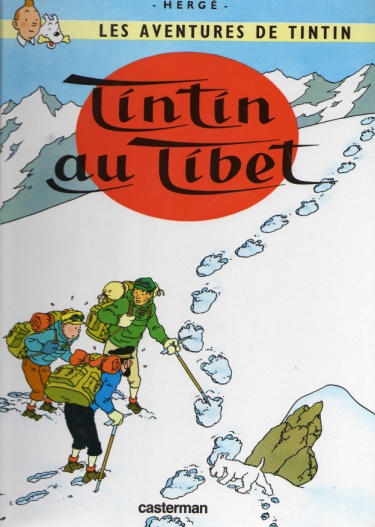 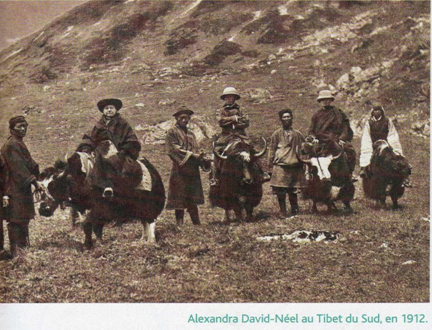 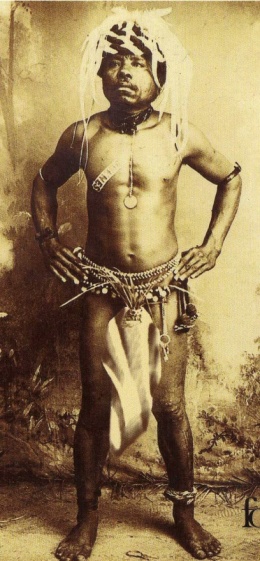 